ΕΝΗΜΕΡΩΤΙΚΟ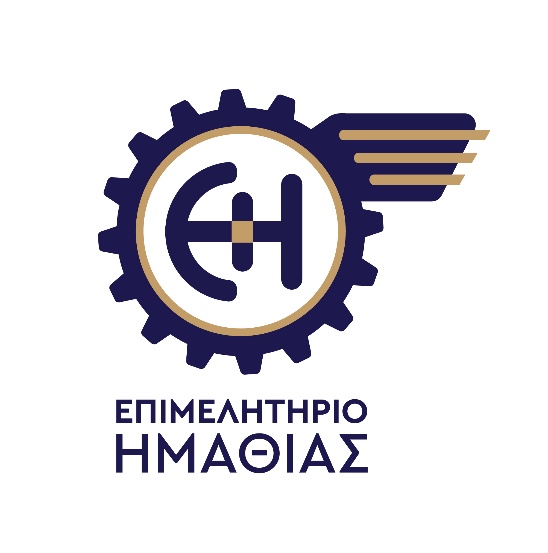 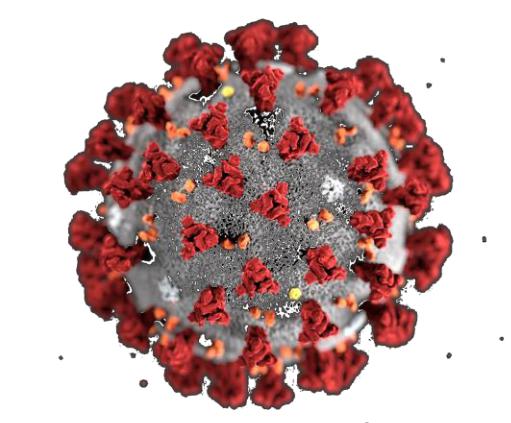 ΦΥΛΛΑΔΙΟ10 Μαρτίου 2020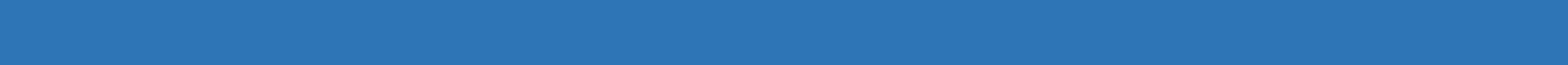 ΕΝΗΜΕΡΩΤΙΚΑ VIDEO ΤΟΥ WORLD HEALTH ORGANIZATIONhttps://www.who.int/emergencies/diseases/novel-coronavirus-2019/advice-for-public/videos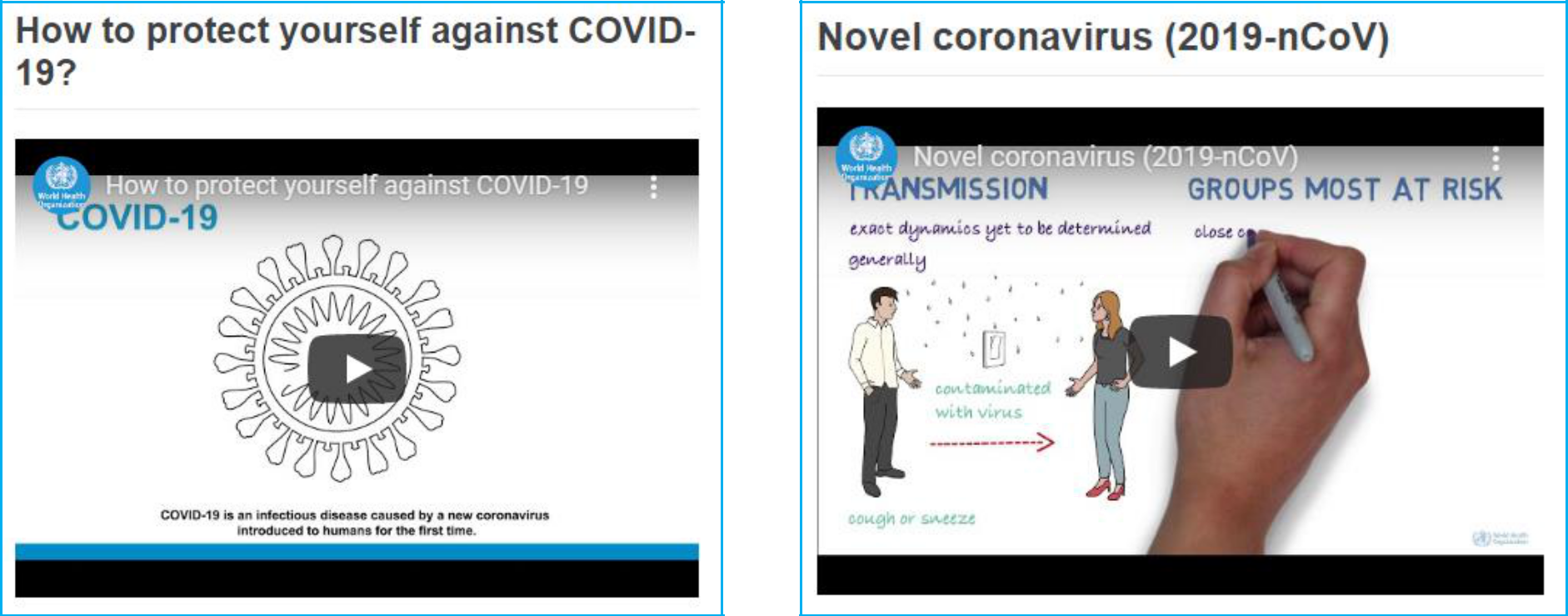 